Уважаемый Сергей Александрович!Администрация Бирофельдского сельского поселения сообщает, что протест на постановление от 11.06.2021 №53 рассмотрено. Постановление администрацией признано утратившим силу.Приложение: на 1 л. в 1 экз.Заместитель главы администрации 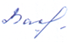 сельского поселения                                                                 Т.А. ВасильеваМуниципальное образование «Бирофельдское сельское поселение»Биробиджанского муниципального районаЕврейской автономно областиАДМИНИСТРАЦИЯ СЕЛЬСКОГО ПОСЕЛЕНИЯ ПОСТАНОВЛЕНИЕ   02.02.2022                                                                                                         №   2с. БирофельдО  признании утратившими силу  постановление  администрации Бирофельдского сельского поселения от 11.06.2021 № 53 В соответствии  с Федеральным законом  от 06.10.2003  № 131-ФЗ «Об общих принципах организации местного самоуправления в Российской Федерации»,  на основании Устава муниципального образования «Бирофельдское сельское поселение» администрация  Бирофельдского сельского  поселенияПОСТАНОВЛЯЕТ: Признать утратившим силу  постановление администрации Бирофельдского сельского поселения от 11.06.2021 №53 «Об утверждении административного регламента за использованием и охраной недр при добыче общераспространенных полезных ископаемых, а также при строительстве поземных сооружений, несвязанных с добычей полезных ископаемых, на территории Бирофельдского сельского поселения». Контроль за выполнением настоящего постановления оставляю за собой. Настоящее постановление опубликовать в  Информационном бюллетене Бирофельдского сельского поселения Биробиджанского муниципального района Еврейской автономной области. Настоящее постановление вступает в силу после дня его официального опубликования.Заместитель главы администрации сельского поселения                                                                 Т.А. ВасильеваАдминистрацияБирофельдского сельского поселенияБиробиджанского муниципального районаЕврейской автономной области679520 с. БирофельдУл. Центральная, 45Тел. 78-4-29; 78-2-97Адрес электронной почты:Е-mail:adbirofeld@post.eao.ruОт 02.02.2022 № 56 /02/01-29На № 1930/21 от 07.10.2021Биробиджанский межрайонныйПриродоохранный прокурор          С.А. Головин